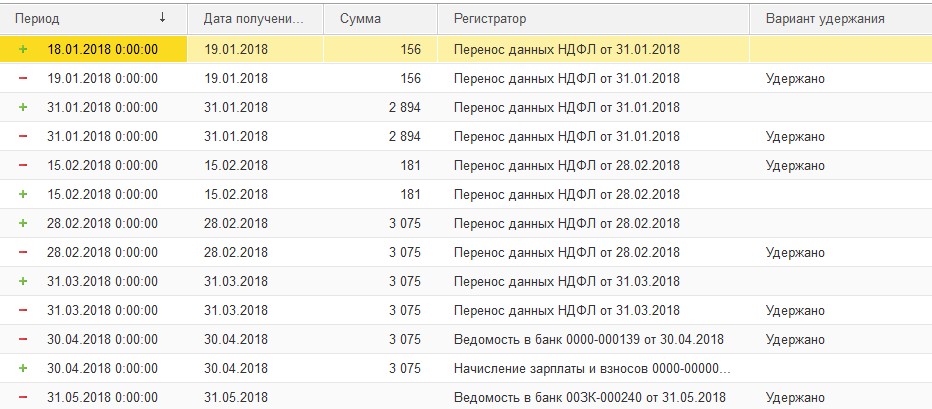 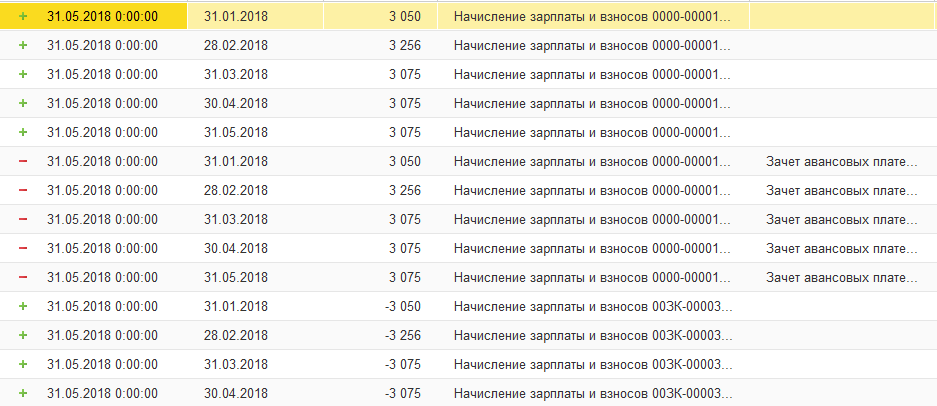 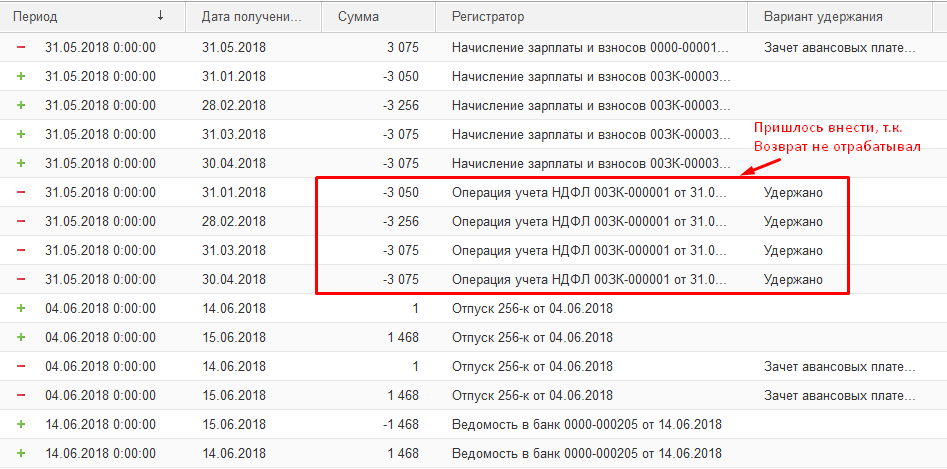 Возврат НДФЛ давал 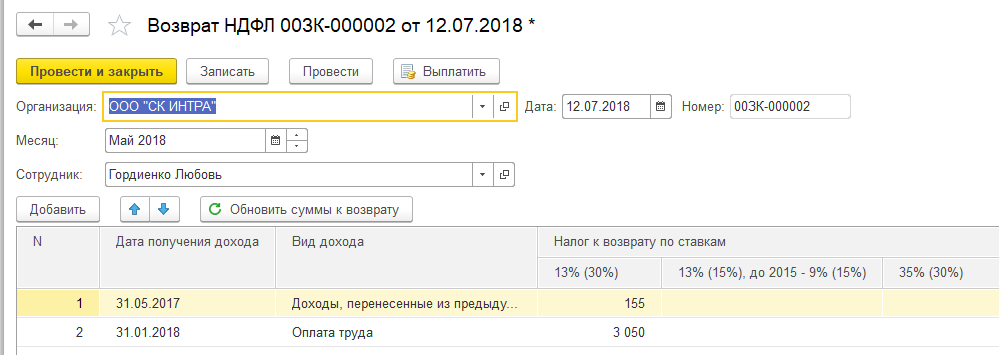 